June “Insight” NewsletterGame Zone Brain Teaser:Among timepieces, a sundial has the fewest moving parts. What timepiece has the most moving parts?Answer: An hourglass.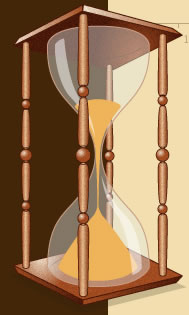 